ПРОТОКОЛ №261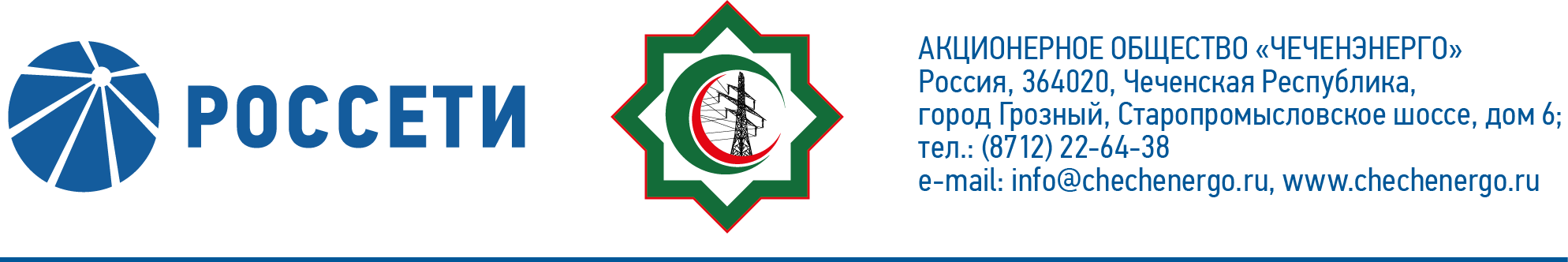 заседания Совета директоров АО «Чеченэнерго»Дата проведения: 12 мая 2022 года.Форма проведения: опросным путем (заочное голосование).Дата и время подведения итогов голосования: 12 мая 2022 23:00.Дата составления протокола: 13 мая 2022 года.Всего членов Совета директоров Общества – 6 человек.В голосовании приняли участие (получены опросные листы):  Докуев Русланбек Саид-Эбиевич Михеев Дмитрий Дмитриевич Боев Сергей Владимирович Рожков Василий ВладимировичАмалиев Магомед ТюршиевичВ голосовании не принимал участия:Шаптукаев Рустам РуслановичКворум имеется.ПОВЕСТКА ДНЯ:Об утверждении Политики АО «Чеченэнерго» в области энергосбережения и повышения энергетической эффективности.Об утверждении Программы снижения потерь электрической энергии в электрических сетях АО «Чеченэнерго» на 2022 год и период 2023-2026 годы.Об итогах выполнения инвестиционной программы Общества за 4 квартал 2021 года и 2021 год.Итоги голосования и решения, принятые по вопросам повестки дня:Вопрос №1: Об утверждении Политики АО «Чеченэнерго» в области энергосбережения и повышения энергетической эффективности.Решение:Утвердить Политику АО «Чеченэнерго» в области энергосбережения и повышения энергетической эффективности согласно приложению №1 к настоящему решению Совета директоров Общества.Голосовали «ЗА»: Амалиев М.Т., Докуев Р.С.-Э., Боев С.В., Рожков В.В., Михеев Д.Д. «ПРОТИВ»: нет  «ВОЗДЕРЖАЛСЯ»: нетРешение принято единогласно.Вопрос №2: Об утверждении Программы снижения потерь электрической энергии в электрических сетях АО «Чеченэнерго» на 2022 год и период 2023-2026 годы.Решение:Утвердить Программу снижения потерь электрической энергии в электрических сетях АО «Чеченэнерго» на 2022 год и период 2023-2026 годы согласно приложению №2 к настоящему решению Совета директоров Общества.Считать утратившим силу План (Программу) снижения потерь электрической энергии в электрических сетях АО «Чеченэнерго» на 2021-2025 годы, утвержденный решением Совета директоров АО «Чеченэнерго» 30.09.2021 (протокол от 01.10.2021 № 243).Голосовали «ЗА»: Амалиев М.Т., Докуев Р.С.-Э., Боев С.В., Рожков В.В., Михеев Д.Д. «ПРОТИВ»: нет  «ВОЗДЕРЖАЛСЯ»: нетРешение принято единогласно.Вопрос №3: Об итогах выполнения инвестиционной программы Общества за 4 квартал 2021 года и 2021 год.Решение:Принять к сведению отчет Единоличного исполнительного органа Общества об итогах выполнения инвестиционной программы Общества за 4 квартал 2021 года и 2021 год согласно приложению №3 к настоящему решению Совета директоров Общества.Учесть результаты реализации инвестиционной программы за 2021 год, в том числе изменение графиков реализации отдельных инвестиционных проектов, а также их отдельных этапов, при корректировке инвестиционной программы Общества в 2022 году.Не допускать реализацию внеплановых инвестиционных проектов в 2022 году и в последующие годы, не включенных в проект корректировки инвестиционной программы Общества, одобренной советом директоров, за исключением мероприятий, необходимость реализации которых обусловлена действующим законодательством с последующим включением в инвестиционную программу.Обеспечить исполнение параметров утвержденной инвестиционной программы Общества в 2022 году.Голосовали «ЗА»: Амалиев М.Т., Докуев Р.С.-Э., Боев С.В., Рожков В.В., Михеев Д.Д. «ПРОТИВ»: нет  «ВОЗДЕРЖАЛСЯ»: нетРешение принято единогласно.Председатель Совета директоров         				      Р.С.-Э. ДокуевКорпоративный секретарь						      Н.С. КанцуроваПриложение №1 –Политика АО «Чеченэнерго» в области энергосбережения и повышения энергетической эффективности;Приложение №2 –Программа снижения потерь электрической энергии в электрических сетях АО «Чеченэнерго» на 2022 год и период 2023-2026 годы;Приложение №3 –отчет Единоличного исполнительного органа Общества об итогах выполнения инвестиционной программы Общества за 4 квартал 2021 года и 2021 год;Приложение №4 –опросные листы членов Совета директоров, принявших участие в заседании.